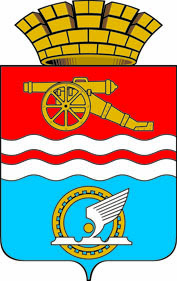 СВЕРДЛОВСКАЯ ОБЛАСТЬАДМИНИСТРАЦИЯ КАМЕНСК-УРАЛЬСКОГО ГОРОДСКОГО ОКРУГАПОСТАНОВЛЕНИЕот  _____________________  № ______О внесении изменений в муниципальную программу «Развитие сферы культуры в Каменск-Уральском городском округе на 2020-2026 годы» В соответствии с Порядком формирования и реализации муниципальных программ и комплексных муниципальных программ Каменск-Уральского городского округа, утверждённым постановлением Администрации города Каменска-Уральского от 23.11.2015 № 1666 (в редакции постановлений Администрации города Каменска-Уральского от 17.11.2017 № 984,                      от 09.10.2019 № 817, постановлений Администрации Каменск-Уральского городского округа от 26.08.2020 № 610, от 29.10.2020 № 824, от 02.02.2022 № 63) и решением Думы Каменск-Уральского городского округа от 06.12.2023 № 304 «О бюджете Каменск-Уральского городского округа на 2024 год и плановый период 2025 и 2026 годов» Администрация Каменск-Уральского городского округаПОСТАНОВЛЯЕТ:1. Внести в муниципальную программу «Развитие сферы культуры в Каменск-Уральском городском округе на 2020-2026 годы», утвержденную постановлением Администрации города Каменска-Уральского от 07.10.2019 № 810 (в редакции постановлений Администрации города Каменска-Уральского от 28.12.2019 № 1062, от 23.03.2020 № 212, от 12.05.2020 № 335,   от 02.07.2020 № 489, постановлений Администрации Каменск-Уральского городского округа от 25.09.2020 № 709, от 30.12.2020 № 1041, от 17.05.2021     № 386, от 06.08.2021 № 636, от 12.11.2021 № 878, от 30.12.2021 № 1034,            от 30.05.2022 № 350, от 17.08.2022 № 546, от 27.12.2022 № 834, от 22.03.2023     № 174, от 05.06.2023 № 351, от 30.08.2023 № 555, от 13.12.2023 № 808) «Об утверждении муниципальной программы «Развитие сферы культуры в Каменск-Уральском городском округе на 2020-2026 годы» (далее - программа) следующие изменения:1) строку «Объемы финансирования муниципальной программы, тыс. руб.» Паспорта программы изложить в новой редакции согласно Приложению № 1 к настоящему постановлению;2) в Приложении № 1 к программе «Цели, задачи, целевые показатели реализации муниципальной программы «Развитие сферы культуры в Каменск-Уральском городском округе на 2020-2026 годы» строки 7, 9, 17, 18, 22 изложить в следующей редакции:3) приложение № 2 к программе «План мероприятий по выполнению муниципальной программы «Развитие сферы культуры в Каменск-Уральском городском округе на 2020-2026 годы» изложить в новой редакции согласно Приложению № 2 к настоящему постановлению.2. Опубликовать настоящее постановление в газете «Каменский рабочий» и разместить на официальном сайте муниципального образования.3. Контроль за выполнением настоящего постановления возложить на заместителя главы Администрации городского округа Нестерова Д. Н. ГлаваКаменск-Уральского городского округа 			                   А.А. ГерасимовПриложение №1к постановлению Администрации Каменск-Уральского городского округаот ________________  № ____Приложение № 2к постановлению Администрации Каменск-Уральского городского округаот _____________  № ____Приложение № 2к муниципальной программе «Развитие сферыкультуры в Каменск-Уральском городском округе  на 2020-2026 годы»ПЛАН МЕРОПРИЯТИЙпо выполнению муниципальной программы «Развитие сферы культуры в Каменск-Уральском городском округе на 2020-2026 годы»7Целевой показатель 4.1Число посещений театровтыс. чел.-60,067,6685,073,8176,8979,96форма федеральногостатистическо-го наблюдения № 9-НК, раздел 2, строка 06 графы 10 +строка 08 графы 10 + строка 209Целевой показатель 5.1Число посещений музеевтыс. чел.-81,4100,6110,592,596,299,9форма федеральногостатистическо-го наблюдения № 8-НК, раздел 6, графа 16, строка 4217Целевой показатель 10Количество коллективов самодеятельного художественного творчества в муниципальных учреждениях культуры, имеющих звание «народный», «образцовый», «заслуженный коллектив народного творчества»единица12121212121212форма федеральногостатистическо-го наблюдения № 7-НК, приказы Министерства культуры Свердловской области18Целевой показатель 11Численность обучающихся Муниципального бюджетного учреждения дополнительного образования «Детская школа искусств № 1», ставших участниками творческих мероприятий регионального, всероссийского, международного значенияучастник279133124115не менее 100не менее 100не менее 100форма 1-А (мониторинг деятельности образователь-ных учреждений, реализующих дополнитель-ные общеобразова-тельные программы в области искусств)22Целевой показатель 14Количество работников муниципальных учреждений сферы культуры обучившихся по программам переподготовки, повышения квалификации, стажировокединица115не менее 100133110не менее 100не менее 100не менее 100годовой отчёт по форме Сведения о кадровом обеспечении в учреждениях сферы культуры, искусства и образования в сфере культурыраздел IV, строка 1, графа 4Объемы финансирования муниципальной программы, тыс. руб.ВСЕГО: 3 407 690,2в том числе: 2020  -    343 968,12021  -    387 808,62022  -    449 115,62023  -    532 283,92024  -    581 856,32025  -    564 430,12026  -    552 065,1федеральный бюджет 10 000,0в том числе: 2020  -    02021  -    02022  -    10 000,02023  -    02024  -    02025  -    02026  -    0областной бюджет 24 265,3в том числе: 2020  -    6 446,62021  -    7 238,12022  -    4 944,02023  -    7 887,22024  -    1 586,92025  -    02026  -    0местный бюджет: 3 002 711,9в том числе: 2020  -    300 587,62021  -    331 713,72022  -    377 926,02023  -    438 151,62024  -    532 480,02025  -    517 460,02026  -    504 393,0внебюджетные источники: 370 713,0в том числе: 2020  -    36 933,92021  -    48 856,82022  -    56 245,62023  -    86 245,12024  -    47 789,42025  -    46 970,12026  -    47 672,1№ строкиНаименование мероприятия/ Источники расходов на финансированиеОбъем расходов на выполнение мероприятия за счет всех источников ресурсного обеспечения, тыс. рублейОбъем расходов на выполнение мероприятия за счет всех источников ресурсного обеспечения, тыс. рублейОбъем расходов на выполнение мероприятия за счет всех источников ресурсного обеспечения, тыс. рублейОбъем расходов на выполнение мероприятия за счет всех источников ресурсного обеспечения, тыс. рублейОбъем расходов на выполнение мероприятия за счет всех источников ресурсного обеспечения, тыс. рублейОбъем расходов на выполнение мероприятия за счет всех источников ресурсного обеспечения, тыс. рублейОбъем расходов на выполнение мероприятия за счет всех источников ресурсного обеспечения, тыс. рублейОбъем расходов на выполнение мероприятия за счет всех источников ресурсного обеспечения, тыс. рублейОбъем расходов на выполнение мероприятия за счет всех источников ресурсного обеспечения, тыс. рублейНомер целевого показателя, на достижение которого направлены мероприятия№ строкиНаименование мероприятия/ Источники расходов на финансированиевсего2020 год2021 год2021 год2022 год2023 год2024 год2025 год2026 годНомер целевого показателя, на достижение которого направлены мероприятия123455678910111Всего по муниципальной программе, в том числе3 407 690,2343 968,1387 808,6387 808,6449 115,6532 283,9581 856,3564 430,1552 065,12федеральный бюджет10 000,00,00,00,010 000,00,00,00,00,03областной бюджет24 265,36 446,67 238,17 238,14 944,07 887,21 586,90,00,04местный бюджет3 002 711,9300 587,6331 713,7331 713,7377 926,0438 151,6532 480,0517 460,0504 393,05внебюджетные источники370 713,036 933,948 856,848 856,856 245,686 245,147 789,446 970,147 672,16Капитальные вложенияКапитальные вложенияКапитальные вложенияКапитальные вложенияКапитальные вложенияКапитальные вложенияКапитальные вложенияКапитальные вложенияКапитальные вложенияКапитальные вложенияКапитальные вложения7Всего по капитальным вложениям, в том числе44 927,611 060,211 060,233 867,40,00,00,00,00,08федеральный бюджет0,00,00,00,00,00,00,00,00,09областной бюджет0,00,00,00,00,00,00,00,00,010местный бюджет44 927,611 060,211 060,233 867,40,00, 00,00,00,011внебюджетные источники0,00,00,00,00,00,00,00,00,012Мероприятие «Реконструкция западного корпуса Краеведческого музея» 44 927,611 060,211 060,233 867,40,00,00,00,00,01, 2, 513федеральный бюджет0,00,00,00,00,00,00,00,00,014областной бюджет0,00,00,00,00,00,00,00,00,015местный бюджет44 927,611 060,211 060,233 867,40,00,00,00,00,016внебюджетные источники0,000,000,000,000,00,00,00,00,017Прочие нуждыПрочие нуждыПрочие нуждыПрочие нуждыПрочие нуждыПрочие нуждыПрочие нуждыПрочие нуждыПрочие нуждыПрочие нуждыПрочие нужды18Всего по прочим нуждам, в том числе3 362 762,6332 907,9332 907,9353 941,2449 115,6532 283,9579 676,3564 430,1552 065,119федеральный бюджет10 000,00,00,00,010 000,00,00,00,00,020областной бюджет24 265,36 446,66 446,67 238,14 944,07 887,21 586,90,00,021местный бюджет2 957 784,3289 527,4289 527,4297 846,3377 926,0438 151,6532 480,0517 460,0504 393,022внебюджетные источники370 713,036 933,936 933,948 856,856 245,686 245,147 789,446 970,147 672,123Мероприятие «Оказание культурно-досуговых услуг и обеспечение деятельности учреждений культуры» 3 023 541,1294 133,0294 133,0309 504,1392 476,2478 950,9528 685,5516 611,8503 179,64, 4.1, 5, 5.1, 6, 6.1, 7, 7.1, 8, 9, 10, 13, 1424федеральный бюджет0,000,00,00,00,00,00,00,00,025областной бюджет0,000,00,00,00,00,00,00,00,026местный бюджет2 661 948,9258 209,0258 209,0261 911,3337 915,1394 040,9482 107,6470 949,6456 815,427внебюджетные источники361 592,235 924,035 924,047 592,854 561,184 910,046 577,945 662,246 364,228Мероприятие «Поддержка талантливых детей и молодежи» 1 900,0400,0400,0250,0250,0250,0250,0250,0250,015, 15.129федеральный бюджет0,00,00,00,00,00,00,00,00,030областной бюджет0,00,00,00,00,00,00,00,00,031местный бюджет1 900,0400,0400,0250,0250,0250,0250,0250,0250,032внебюджетные источники0,00,00,00,00,00,00,00,00,033Мероприятие «Реализация дополнительных общеобразовательных программ и обеспечение деятельности школ искусств» 128 021,413 399,913 399,916 266,018 526,419 001,820 211,520 307,920 307,91134федеральный бюджет0,0 0,0 0,00,00,00,00,00,00,035областной бюджет0,0 0,0 0,00,00,00,00,00,00,036местный бюджет119 063,612 390,012 390,015 002,016 957,617 714,019 000,019 000,019 000,037внебюджетные источники8 957,81 009,91 009,91 264,01 568,81 287,81 211,51 307,91 307,938Мероприятие «Организация отдыха детей в каникулярное время»3 034,00,00,03 034,00,00,00,00,00,01239федеральный бюджет0,0 0,00,00,00,00,040областной бюджет1 542,00,00,01 542,0 0,00,00,00,00,041местный бюджет1 492,00,00,01 492,00,00,00,00,00,042внебюджетные источники0,00,00,00,00,00,00,00,043Мероприятие «Осуществление мероприятий по обеспечению организации отдыха детей в каникулярное время, включая мероприятия по обеспечению безопасности их жизни и здоровья»9 475,60,00,00,04 117,03 758,61 600,00,00,01244федеральный бюджет0,00,00,00,00,00,00,00,00,045областной бюджет4 357,00,00,00,02 157,02 200,00,00,00,046местный бюджет4 955,60,00,00,01 844,31 511,31 600,00,00,047внебюджетные источники163,00,00,00,0115,747,30,00,00,048Мероприятие «Поддержка творческой деятельности и укрепление материально-технической базы муниципальных театров в населенных пунктах с численностью населения до 300 тысяч человек»13 519,95 484,45 484,42 819,42 760,41 431,61 024,00,00,04, 4.149федеральный бюджет0,00,00,00,00,00,00,00,00,050областной бюджет10 477,14 570,34 570,32 255,51 932,31 002,1716,90,00,051местный бюджет3 042,8914,1914,1563,9828,1429,5307,20,00,052внебюджетные источники0,00,00,00,00,00,00,00,00,053Мероприятие «Государственная поддержка в сфере культуры и искусства организаций культуры и искусства»500,0500,0500,00,00,00,00,00,00,0454федеральный бюджет0,00,00,00,00,00,00,00,00,055областной бюджет500,0500,0500,00,00,00,00,00,00,056местный бюджет0,00,00,00,00,00,00,00,00,057внебюджетные источники0,00,00,00,00,00,00,00,00,058Мероприятие «Информатизация муниципальных библиотек, в том числе комплектование книжных фондов (включая приобретение электронных версий книг и приобретение (подписку) периодических изданий), приобретение компьютерного оборудования и лицензионного программного обеспечения, подключение муниципальных библиотек к сети «Интернет» и развитие системы библиотечного дела с учетом задачи расширения информационных технологий и оцифровки»737,6321,6321,6416,00,00,00,00,00,06, 6.159федеральный бюджет0,00,00,00,00,00,00,00,00,060областной бюджет476,0268,0268,0208,00,00,00,00,00,061местный бюджет261,653,653,6208,00,00,00,00,00,062внебюджетные источники0,00,00,00,00,00,00,00,00,063Мероприятие «Информатизация муниципальных библиотек, приобретение компьютерного оборудования и лицензионного программного обеспечения, подключение муниципальных библиотек к информационно-телекоммуникационной сети «Интернет» и развитие системы библиотечного дела с учетом задачи расширения информационных технологий и оцифровки»975,00,00,00,0600,0375,00,00,00,06.164федеральный бюджет0,00,00,00,00,00,00,00,00,065областной бюджет487,50,00,00,0300,0187,50,00,00,066местный бюджет487,50,00,00,0300,0187,50,00,00,067внебюджетные источники0,00,00,00,00,00,00,00,00,068Мероприятие «Информатизация муниципальных музеев, в том числе приобретение компьютерного оборудования и лицензионного программного обеспечения, подключение музеев к сети «Интернет»»488,70,00,0211,70,0277,00,00,00,05.169федеральный бюджет0,00,00,00,00,00,00,00,00,070областной бюджет244,40,00,0105,90,0138,50,00,00,071местный бюджет244,30,00,0105,80,0138,50,00,00,072внебюджетные источники0,00,00,00,00,00,00,00,00,073Мероприятие «Предоставление государственной поддержки на конкурсной основе муниципальным учреждениям культуры Свердловской области на поддержку любительских творческих коллективов»1 000,0500,0500,00,00,00,0500,00,00,0874федеральный бюджет0,0 0,0 0,00,00,00,00,00,00,075областной бюджет1 000,0500,0500,00,00,00,0500,00,00,076местный бюджет0,0 0,0 0,00,00,00,00,00,00,077внебюджетные источники0,0 0,0 0,00,00,00,00,00,00,078Мероприятие «Предоставление государственной поддержки на конкурсной основе муниципальным учреждениям культуры Свердловской области»1 221,7608,3608,3126,7150,0186,7150,00,00,04, 4.179федеральный бюджет0,00,00,00,00,00,00,00,00,080областной бюджет1 221,7608,3608,3126,7150,0186,7150,00,00,081местный бюджет0,00,00,00,00,00,00,00,00,082внебюджетные источники0,00,00,00,00,00,00,00,00,083Мероприятие «Предоставление государственной поддержки на конкурсной основе муниципальным учреждениям культуры Свердловской области на создание модельных муниципальных библиотек»3 000,00,00,03 000,00,00,00,00,00,06.284федеральный бюджет0,00,00,0 0,00,00,00,00,00,085областной бюджет3 000,00,00,03 000,00,00,00,00,00,086местный бюджет0,00,00,00,00,00,00,00,00,087внебюджетные источники0,00,00,0 0,00,00,00,00,00,088Мероприятие «Создание модельных муниципальных библиотек»10 000,00,00,00,010 000,00,00,00,00,06.289федеральный бюджет10 000,00,00,00,010 000,00,00,00,00,090областной бюджет0,00,00,00,00,00,00,00,00,091местный бюджет0,00,00,0 0,00,00,00,00,00,092внебюджетные источники0,00,00,0 0,00,00,00,00,00,093Мероприятие «Модернизация библиотек в части комплектования книжных фондов»1 919,20,00,00,0809,4669,8440,00,00,094федеральный бюджет0,00,00,00,00,00,00,00,00,095областной бюджет959,60,00,00,0404,7334,9220,00,00,096местный бюджет959,60,00,00,0404,7334,9220,00,00,097внебюджетные источники0,00,00,00,0 0,00,00,00,00,098Мероприятие «Содержание общественных территорий, благоустроенных в рамках национального проекта «Жилье и городская среда»3 109,00,00,00,00,0929,02 180,00,00,099федеральный бюджет0,00,00,00,00,00,00,00,00,0100областной бюджет0,00,00,00,00,00,00,00,00,0101местный бюджет3 109,00,00,00,00,0929,02 180,00,00,0102внебюджетные источники0,00,00,00,00,00,00,00,00,0103Мероприятие «Обеспечение осуществления оплаты труда работников муниципальных учреждений культуры с учетом установленных указами Президента Российской Федерации показателей соотношения заработной платы для данной категории работников»3 837,50,00,00,00,03 837,50,00,00,0104федеральный бюджет0,00,00,00,00,00,00,00,00,0105областной бюджет3 837,50,00,00,00,03 837,50,00,00,0106местный бюджет0,00,00,00,00,00,00,00,00,0107внебюджетные источники0,00,00,00,00,00,00,00,00,0108Общепрограммные расходы160 319,417 560,717 560,718 313,319 426,222 616,026 815,227 260,428 327,616, 17109Обеспечение деятельности муниципального органа (аппарат)67 485,37 500,07 500,07 819,78 644,09 703,011 200,011 094,211 524,1110федеральный бюджет0,00,00,00,00,00,00,00,00,0111областной бюджет0,00,00,00,00,00,00,00,00,0112местный бюджет64 485,37 500,07 500,07 819,78 644,09 703,011 200,011 094,211 524,1113внебюджетные источники0,00,00,00,00,00,00,00,00,0114Осуществление отдельных полномочий учредителя и обеспечение бухгалтерского и экономического обслуживания муниципальных учреждений сферы культуры92 834,110 060,710 060,710 493,610 782,212 912,715 615,216 166,216 803,5115федеральный бюджет0,00,00,00,00,00,00,00,00,0116областной бюджет0,00,00,00,00,00,00,00,00,0117местный бюджет92 834,110 060,710 060,710 493,610 782,212 912,715 615,216 166,216 803,5118внебюджетные источники0,0 0,0 0,0 0,0 0,00,00,00,00,0